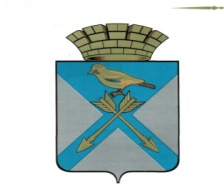     Муниципальное образование               администрации                                                           Тугулымского городского округа                                                                                                           Управление образования_         Площадь 50 лет Октября ул., д.1, Тугулым,        Свердловская область, 623650                                                                       Тел. (267) 2-21-97, факс 8 (267) 2-21-97           E-mail: uotugulym@mail.ru           14.11.2019 г.  № Уважаемые руководители!В целях реализации мероприятий Программы антикоррупционного просвещения обучающихся на 2019 г. утвержденной постановлением Правительства Российской Федерации от 29.01.2019 г. № 98-р, Управление образования просит в срок до 12.00 часов 15 ноября разместить на официальных сайтах образовательных организаций в информационно-телекоммуникационной сети «Интернет» просветительские материалы, направленные на борьбу с проявлением коррупции.Электронная версия материалов размещена на сайте Министерства образования и молодежной политики Свердловской области в подразделе «Антикоррупционное просвещение» раздела «Противодействие коррупции» по адресу https://minobraz.egov66.ru/article/show/id/1049.Прошу в срок до 12.00 часов 15 ноября направить ответ с указанием ссылки в сети Интернет на опубликованные просветительские материалы. Начальник Управления образованияадминистрации Тугулымского городского округа                              Л.П. СвищеваП.А. Бутенко 8(34367) 2-16-58